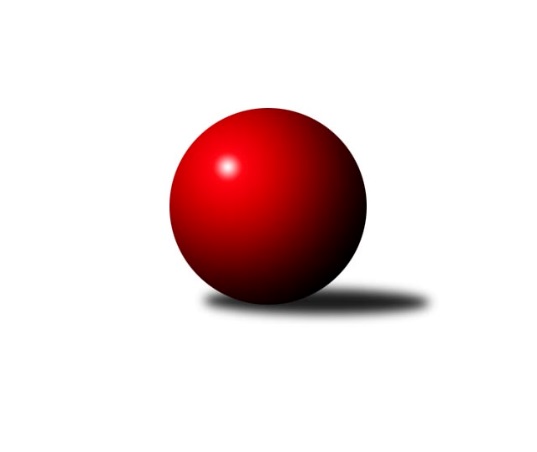 Č.4Ročník 2022/2023	22.10.2022Nejlepšího výkonu v tomto kole: 2559 dosáhlo družstvo: TJ Elektrárny Kadaň BKrajský přebor Ústeckého kraje 2022/2023Výsledky 4. kolaSouhrnný přehled výsledků:SK Verneřice B	- SKK Podbořany B	2:6	2319:2377	4.0:8.0	22.10.Sokol Spořice	- TJ Teplice Letná B	2:6	2309:2381	5.0:7.0	22.10.TJ Elektrárny Kadaň B	- TJ Lokomotiva Ústí n. L. C	6:2	2559:2426	9.0:3.0	22.10.TJ Lokomotiva Žatec	- SKK Bílina	2:6	2442:2485	4.5:7.5	22.10.Tabulka družstev:	1.	SKK Bílina	3	3	0	0	19.0 : 5.0 	24.5 : 11.5 	 2409	6	2.	Sokol Ústí n. L.	3	3	0	0	17.0 : 7.0 	18.0 : 18.0 	 2259	6	3.	TJ Teplice Letná B	4	3	0	1	21.0 : 11.0 	26.5 : 21.5 	 2478	6	4.	SKK Podbořany B	3	2	1	0	15.0 : 9.0 	19.0 : 17.0 	 2489	5	5.	TJ Elektrárny Kadaň B	3	1	1	1	12.0 : 12.0 	20.5 : 15.5 	 2494	3	6.	TJ Lokomotiva Žatec	3	1	1	1	12.0 : 12.0 	17.0 : 19.0 	 2459	3	7.	Sokol Spořice	4	0	1	3	9.0 : 23.0 	20.5 : 27.5 	 2314	1	8.	TJ Lokomotiva Ústí n. L. C	3	0	0	3	7.0 : 17.0 	16.5 : 19.5 	 2368	0	9.	SK Verneřice B	4	0	0	4	8.0 : 24.0 	17.5 : 30.5 	 2283	0Podrobné výsledky kola:	 SK Verneřice B	2319	2:6	2377	SKK Podbořany B	Daniel Žemlička	 	 182 	 207 		389 	 0:2 	 413 	 	192 	 221		Kristýna Ausbuherová	David Sekyra	 	 200 	 203 		403 	 2:0 	 344 	 	180 	 164		Vlastimil Procházka	Hana Machová	 	 170 	 166 		336 	 0:2 	 403 	 	203 	 200		David Marcelly	Pavlína Sekyrová	 	 201 	 211 		412 	 1:1 	 399 	 	218 	 181		Vlastimil Heryšer	Kamila Ledwoňová	 	 195 	 217 		412 	 1:1 	 413 	 	197 	 216		Kamil Srkal	Miroslav Zítka	 	 193 	 174 		367 	 0:2 	 405 	 	208 	 197		Vladislav Krusmanrozhodčí: Milan ŠelichaNejlepšího výkonu v tomto utkání: 413 kuželek dosáhli: Kristýna Ausbuherová, Kamil Srkal	 Sokol Spořice	2309	2:6	2381	TJ Teplice Letná B	Horst Schmiedl	 	 182 	 196 		378 	 0:2 	 416 	 	202 	 214		Martin Dolejší	Gustav Marenčák	 	 180 	 189 		369 	 1:1 	 400 	 	214 	 186		Jindřich Formánek	Jiří Wetzler	 	 190 	 195 		385 	 0:2 	 428 	 	218 	 210		David Bouša	Štefan Kutěra	 	 191 	 196 		387 	 2:0 	 363 	 	176 	 187		Milan Hnilica	Václav Kordulík	 	 184 	 206 		390 	 0:2 	 411 	 	198 	 213		Josef Jiřinský	Petr Andres	 	 208 	 192 		400 	 2:0 	 363 	 	182 	 181		Karel Boušarozhodčí: Štefan KutěraNejlepší výkon utkání: 428 - David Bouša	 TJ Elektrárny Kadaň B	2559	6:2	2426	TJ Lokomotiva Ústí n. L. C	Nataša Triščová	 	 187 	 210 		397 	 2:0 	 374 	 	183 	 191		Jaroslav Vorlický	Kateřina Ambrová	 	 209 	 230 		439 	 1:1 	 413 	 	222 	 191		Zdenek Ramajzl	Robert Ambra	 	 224 	 186 		410 	 1:1 	 430 	 	202 	 228		Marcela Bořutová	Antonín Onderka	 	 214 	 196 		410 	 2:0 	 350 	 	186 	 164		Květuše Strachoňová	Zdeněk Hošek	 	 223 	 235 		458 	 2:0 	 388 	 	205 	 183		Alexandr Moróc	Barbora Ambrová	 	 205 	 240 		445 	 1:1 	 471 	 	234 	 237		Zdeněk Raunerrozhodčí: Robert AmbraNejlepší výkon utkání: 471 - Zdeněk Rauner	 TJ Lokomotiva Žatec	2442	2:6	2485	SKK Bílina	Dominik Manga	 	 194 	 164 		358 	 0:2 	 396 	 	199 	 197		Lukáš Uhlíř	Iveta Ptáčková	 	 222 	 207 		429 	 1.5:0.5 	 408 	 	201 	 207		Pavlína Černíková	Jiří Jarolím	 	 217 	 197 		414 	 1:1 	 438 	 	207 	 231		Zdeněk Vítr	Šárka Uhlíková	 	 200 	 201 		401 	 1:1 	 417 	 	223 	 194		Jiří Pavelka	Václav Tajbl st.	 	 231 	 201 		432 	 1:1 	 374 	 	172 	 202		Martin Vích	Zdeněk Ptáček st.	 	 198 	 210 		408 	 0:2 	 452 	 	227 	 225		Martin Čechorozhodčí: Zdeněk Ptáček st.Nejlepší výkon utkání: 452 - Martin ČechoPořadí jednotlivců:	jméno hráče	družstvo	celkem	plné	dorážka	chyby	poměr kuž.	Maximum	1.	Nela Šuterová 	SKK Podbořany B	444.00	299.5	144.5	3.5	2/3	(482)	2.	Barbora Ambrová 	TJ Elektrárny Kadaň B	443.75	307.3	136.5	5.5	2/2	(448)	3.	Martin Čecho 	SKK Bílina	436.50	310.0	126.5	11.0	2/3	(452)	4.	Martin Dolejší 	TJ Teplice Letná B	436.00	295.0	141.0	4.8	3/3	(474)	5.	Václav Tajbl  st.	TJ Lokomotiva Žatec	435.67	306.3	129.3	4.0	1/1	(457)	6.	Iveta Ptáčková 	TJ Lokomotiva Žatec	429.33	295.7	133.7	8.0	1/1	(437)	7.	Josef Jiřinský 	TJ Teplice Letná B	429.17	301.7	127.5	7.0	3/3	(455)	8.	Kamil Srkal 	SKK Podbořany B	428.67	301.0	127.7	7.7	3/3	(440)	9.	Zdeněk Ptáček  st.	TJ Lokomotiva Žatec	425.33	284.3	141.0	5.7	1/1	(434)	10.	Vladislav Krusman 	SKK Podbořany B	425.33	299.7	125.7	7.0	3/3	(443)	11.	Tomáš Čecháček 	TJ Teplice Letná B	425.00	289.5	135.5	5.0	2/3	(438)	12.	David Bouša 	TJ Teplice Letná B	422.50	287.0	135.5	3.5	2/3	(428)	13.	Zdeněk Rauner 	TJ Lokomotiva Ústí n. L. C	419.67	281.7	138.0	5.3	3/3	(471)	14.	Zdeněk Hošek 	TJ Elektrárny Kadaň B	418.00	295.5	122.5	5.0	2/2	(458)	15.	David Marcelly 	SKK Podbořany B	417.00	288.7	128.3	8.7	3/3	(428)	16.	Robert Ambra 	TJ Elektrárny Kadaň B	416.75	271.8	145.0	4.5	2/2	(421)	17.	Jiří Jarolím 	TJ Lokomotiva Žatec	416.00	285.5	130.5	7.5	1/1	(418)	18.	Ladislav Moravec 	SK Verneřice B	414.00	270.3	143.7	8.3	3/3	(434)	19.	Zdeněk Vítr 	SKK Bílina	412.33	276.7	135.7	7.7	3/3	(438)	20.	Jiří Pavelka 	SKK Bílina	411.00	281.3	129.7	7.3	3/3	(417)	21.	Kateřina Ambrová 	TJ Elektrárny Kadaň B	409.50	280.0	129.5	8.8	2/2	(439)	22.	Jindřich Formánek 	TJ Teplice Letná B	409.00	283.5	125.5	8.7	3/3	(447)	23.	Štefan Kutěra 	Sokol Spořice	408.50	281.8	126.7	9.0	3/3	(447)	24.	Petr Kunt  ml.	Sokol Ústí n. L.	407.50	290.3	117.3	10.0	2/2	(423)	25.	Lukáš Uhlíř 	SKK Bílina	406.00	285.3	120.7	6.0	3/3	(416)	26.	Pavlína Černíková 	SKK Bílina	404.00	286.0	118.0	8.0	3/3	(428)	27.	Antonín Onderka 	TJ Elektrárny Kadaň B	403.50	284.0	119.5	6.0	2/2	(418)	28.	Kristýna Ausbuherová 	SKK Podbořany B	400.00	293.5	106.5	12.0	2/3	(413)	29.	Nataša Triščová 	TJ Elektrárny Kadaň B	399.50	287.0	112.5	9.5	2/2	(402)	30.	Zuzana Tiličková 	TJ Lokomotiva Ústí n. L. C	399.00	289.0	110.0	14.0	2/3	(433)	31.	Petr Andres 	Sokol Spořice	398.67	279.5	119.2	8.0	3/3	(403)	32.	Marcela Bořutová 	TJ Lokomotiva Ústí n. L. C	395.67	274.0	121.7	9.3	3/3	(430)	33.	Kamila Ledwoňová 	SK Verneřice B	395.33	281.2	114.2	9.5	3/3	(412)	34.	Karel Bouša 	TJ Teplice Letná B	395.00	282.3	112.7	10.3	3/3	(433)	35.	Vlastimil Heryšer 	SKK Podbořany B	395.00	295.0	100.0	11.5	2/3	(399)	36.	Šárka Uhlíková 	TJ Lokomotiva Žatec	394.00	279.7	114.3	7.3	1/1	(403)	37.	Zdenek Ramajzl 	TJ Lokomotiva Ústí n. L. C	393.00	286.7	106.3	9.7	3/3	(413)	38.	Pavlína Sekyrová 	SK Verneřice B	391.17	276.7	114.5	10.0	3/3	(412)	39.	Petr Kunt  st.	Sokol Ústí n. L.	390.00	276.3	113.8	11.0	2/2	(400)	40.	Lubomír Ptáček 	TJ Lokomotiva Žatec	387.00	280.5	106.5	10.5	1/1	(393)	41.	Horst Schmiedl 	Sokol Spořice	386.67	270.2	116.5	10.7	3/3	(401)	42.	Milan Hnilica 	TJ Teplice Letná B	383.33	283.3	100.0	15.7	3/3	(404)	43.	Jaroslav Vorlický 	TJ Lokomotiva Ústí n. L. C	381.00	276.5	104.5	14.5	2/3	(388)	44.	Miroslav Zítka 	SK Verneřice B	380.83	269.3	111.5	11.3	3/3	(423)	45.	Václav Kordulík 	Sokol Spořice	380.25	265.5	114.8	11.8	2/3	(390)	46.	Gustav Marenčák 	Sokol Spořice	380.00	269.8	110.2	14.2	3/3	(432)	47.	Jiří Wetzler 	Sokol Spořice	377.33	266.3	111.0	12.0	3/3	(387)	48.	Květuše Strachoňová 	TJ Lokomotiva Ústí n. L. C	372.33	276.0	96.3	13.0	3/3	(423)	49.	Jindřich Wolf 	Sokol Ústí n. L.	371.00	266.0	105.0	9.0	2/2	(375)	50.	David Sekyra 	SK Verneřice B	363.50	272.0	91.5	14.3	3/3	(403)	51.	Martin Vích 	SKK Bílina	363.00	263.7	99.3	14.0	3/3	(374)	52.	Dominik Manga 	TJ Lokomotiva Žatec	359.50	258.5	101.0	13.0	1/1	(361)	53.	Patrik Bílek 	Sokol Ústí n. L.	353.25	260.8	92.5	16.8	2/2	(372)	54.	Hana Machová 	SK Verneřice B	337.83	259.2	78.7	19.8	3/3	(351)		Kryštof Turek 	SKK Podbořany B	427.00	307.0	120.0	8.0	1/3	(427)		Petr Bílek 	Sokol Ústí n. L.	415.50	285.0	130.5	7.5	1/2	(422)		Kristýna Vorlická 	TJ Lokomotiva Ústí n. L. C	413.00	297.0	116.0	7.0	1/3	(413)		Pavel Bidmon 	TJ Elektrárny Kadaň B	410.00	299.0	111.0	8.0	1/2	(410)		Marek Půta 	SKK Podbořany B	406.00	274.0	132.0	6.0	1/3	(406)		Jan Brhlík  st.	TJ Teplice Letná B	406.00	293.0	113.0	6.0	1/3	(406)		Jaroslav Filip 	TJ Teplice Letná B	400.00	275.0	125.0	11.0	1/3	(400)		Daniel Žemlička 	SK Verneřice B	389.00	265.0	124.0	10.0	1/3	(389)		Alexandr Moróc 	TJ Lokomotiva Ústí n. L. C	388.00	273.0	115.0	13.0	1/3	(388)		Petr Staněk 	Sokol Ústí n. L.	385.00	285.0	100.0	10.0	1/2	(385)		Pavel Nováček 	Sokol Ústí n. L.	375.00	252.0	123.0	5.0	1/2	(375)		Josef Šíma 	SKK Bílina	365.00	248.0	117.0	10.0	1/3	(365)		Petr Vokálek 	Sokol Spořice	364.00	268.0	96.0	11.0	1/3	(364)		Vlastimil Procházka 	SKK Podbořany B	344.00	258.0	86.0	18.0	1/3	(344)		Milan Mestek 	Sokol Spořice	339.00	242.0	97.0	13.0	1/3	(339)		Petr Kuneš 	Sokol Ústí n. L.	328.00	250.0	78.0	17.0	1/2	(328)Sportovně technické informace:Starty náhradníků:registrační číslo	jméno a příjmení 	datum startu 	družstvo	číslo startu25943	Jaroslav Vorlický	22.10.2022	TJ Lokomotiva Ústí n. L. C	2x
Hráči dopsaní na soupisku:registrační číslo	jméno a příjmení 	datum startu 	družstvo	26348	Vlastimil Procházka	22.10.2022	SKK Podbořany B	Program dalšího kola:5. kolo28.10.2022	pá	14:00	SKK Podbořany B - TJ Lokomotiva Ústí n. L. C (dohrávka z 3. kola)	4.11.2022	pá	17:00	TJ Lokomotiva Ústí n. L. C - SK Verneřice B				TJ Teplice Letná B - -- volný los --	5.11.2022	so	9:00	Sokol Ústí n. L. - TJ Lokomotiva Žatec	5.11.2022	so	9:00	SKK Bílina - TJ Elektrárny Kadaň B	5.11.2022	so	14:00	SKK Podbořany B - Sokol Spořice	Nejlepší šestka kola - absolutněNejlepší šestka kola - absolutněNejlepší šestka kola - absolutněNejlepší šestka kola - absolutněNejlepší šestka kola - dle průměru kuželenNejlepší šestka kola - dle průměru kuželenNejlepší šestka kola - dle průměru kuželenNejlepší šestka kola - dle průměru kuželenNejlepší šestka kola - dle průměru kuželenPočetJménoNázev týmuVýkonPočetJménoNázev týmuPrůměr (%)Výkon1xZdeněk RaunerLok. Ústí C4711xZdeněk RaunerLok. Ústí C112.484711xZdeněk HošekEl. Kadaň B4581xMartin ČechoBílina111.534521xMartin ČechoBílina4521xDavid BoušaTeplice B110.234282xBarbora AmbrováEl. Kadaň B4451xZdeněk HošekEl. Kadaň B109.374581xKateřina AmbrováEl. Kadaň B4391xZdeněk VítrBílina108.074381xZdeněk VítrBílina4383xMartin DolejšíTeplice B107.14416